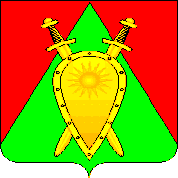 Администрация городского округа ЗАТО п. ГорныйП О С Т А Н О В Л Е Н И Е25 сентября 2023 года					    № 298Об утверждении муниципальной программы «Комплексное развитие транспортной инфраструктуры городского округа ЗАТО п.Горный на 2024-2028 годы»В соответствии со статьей 8 Градостроительного кодекса Российской Федерации, Федеральным законом от 29 декабря 2014 года № 456-ФЗ «О внесении изменений в Градостроительный кодекс Российской Федерации и отдельные законодательные акты Российской Федерации», Федеральным законом от 6 октября 2003 года № 131-ФЗ «Об общих принципах организации местного самоуправления в Российской Федерации», статьей 8, 34, 39 Устава городского округа ЗАТО п.Горный, Генеральным планом городского ЗАТО п.Горный, в целях приведения в соответствие документов стратегического планирования, реализуемых в рамках первого этапа «Стратегии социально-экономического развития городского округа ЗАТО п. Горный», администрация городского округа ЗАТО п. Горный постановляет:1.	Утвердить прилагаемую муниципальную программу «Комплексное развитие транспортной инфраструктуры городского округа ЗАТО п.Горный на 2024-2028 годы»;2.	Настоящее постановление вступает в силу с 1 января 2024 года.3.	Настоящее постановление опубликовать (обнародовать) на официальном сайте городского округа ЗАТО п. Горный https://gorniy.75.ruГлава ЗАТО п. Горный				Т.В. Карнаух            ПРИЛОЖЕНИЕ к постановлению администрации городского округа ЗАТО п. Горный от 25.09.2023 года № 298 Муниципальная программа «Комплексное развитие транспортной инфраструктуры городского округа ЗАТО п.Горный на 2024-2028 годы»ПАСПОРТ Муниципальной программы «Комплексное развитие транспортной инфраструктуры городского округа ЗАТО п.Горный на 2024-2028 годы»Форма 2. Краткая характеристика (паспорт) подпрограммыРаздел 1. ХАРАКТЕРИСТИКА СФЕРЫ ДЕЯТЕЛЬНОСТИГородской округ ЗАТО п.Горный Забайкальского края расположен на территории Улётовского района Забайкальского края, в 85 км юго-западнее от краевого центра г.Чита и в 52 км северо-восточнее районного центра с.Улёты. Проблема спорных территорий отсутствует.Общая площадь ЗАТО п.Горный - 626,93 га. Количество земельных участков - 2. Первый участок - п.Горный - 518,41 га, второй участок - п.Горный (улица Таёжная) - 108,52 га.Население городского округа составляет 7411 человек.Земли закрытого административно территориального образования, в соответствии с их целевым назначением, в основном находятся в собственности Российской Федерации в лице Минобороны России. В муниципальной собственности находятся земельные участки под муниципальными строениями и сооружениями, жилищно-коммунальные объекты, жилые постройки и автомобильные дороги расположены на земельных участках, находящимися в федеральной собственности.Жилищный фонд составляет:- 1-этажная застройка - 36 строений;- 2-этажная застройка - 15 строений;- 4-этажная застройка - 26 строений;- 5-этажная застройка - 16 строений.Общая площадь жилищного фонда составляет 134,1 тыс. кв.м.Нежилой фонд, в том числе здания культурно-бытового назначения, представлены:- зданиями и учреждениями Министерства обороны РФ, в том числе:- госпиталь на 100 мест;- один гарнизонный дом офицеров на 600 мест;- две гостиницы на 250 мест;- административные здания;- одна общеобразовательная школа на 1320 учащихся;-два детских сада на 466 мест;- детская школа искусств на 350 учащихся;- больница на 75 мест;- поликлиника на 150 тыс. посещений в год.Предпринимательская деятельность в ЗАТО п. Горный представлена в основном розничной торговлей и сферой услуг.Немаловажную роль в жизни ЗАТО п.Горный имеют военизированные формирования. Особое место занимают войсковые части 48271, 33558, где проходит службу большая часть трудоспособного населения округа.Наличием и состоянием автомобильных дорог определяется территориальная целостность и единство экономического пространства. Недооценка проблемы несоответствия состояния дорог и инфраструктуры местного значения социально-экономическим потребностям общества является одной из причин экономических трудностей и негативных социальных процессов.Внешние транспортные связи на территории городского округа осуществляются по автомобильным дорогам регионального и межмуниципального значения:- регионального значения (Татаурово - Горный);- межмуниципального значения (Горный - ул.Таёжная).Протяженность улично-дорожной сети составляет 6,69 км. Согласно генеральному плану городского округа ЗАТО п. Горный планируется увеличение протяженности дорог до 25,92 км.Общее состояние автомобильных дорог на территории ЗАТО п.Горный оценивается как удовлетворительное, соответствующее нормативным требованиям.На сегодняшний день для улично-дорожной сети поселка Горный характерен в основном асфальтобетонный тип покрытия.К недостаткам улично-дорожной сети населенных пунктов можно отнести то, что отсутствует четкая дифференциация улично-дорожной сети по категориям согласно требованиям СП 42.13330.2011 «СНиП 2.07.01-89* «Градостроительство. Планировка и застройка городских и сельских поселений».Мероприятия программы направлены на создание и поддержание благоприятных условий проживания населения, обеспечение безопасного дорожного движения и улучшения условий жизнеобеспечения на территории поселка Горный. Проблемная территория - ул. Таёжная, где отсутствуют необходимые объекты внешнего благоустройства.РАЗДЕЛ 2. ПРИОРИТЕТЫ, ЦЕЛИ И ЗАДАЧИ В СФЕРЕ ДЕЯТЕЛЬНОСТИМуниципальная программа «Комплексное развитие транспортной инфраструктуры городского округа ЗАТО п.Горный на 2024-2028 годы» разработана в соответствии со статьей 8 Градостроительного кодекса Российской Федерации, Федеральным законом от 29 декабря 2014 года № 456-ФЗ «О внесении изменений в Градостроительный кодекс Российской Федерации и отдельные законодательные акты Российской Федерации», Федеральным законом от 6 октября 2003 года № 131-ФЗ «Об общих принципах организации местного самоуправления в Российской Федерации», статьей 8, 34, 39 Устава городского округа ЗАТО п.Горный, Генеральным планом городского ЗАТО п. Горный.Целью программы является развитие современной транспортной инфраструктуры городского округа ЗАТО п.Горный.Задачи программы:- создание условий для устойчивого функционирования транспортной системы городского округа ЗАТО п.Горный;- создание комфортных условий для граждан в сфере транспортного обслуживания;- организация мероприятий по повышению безопасности дорожного движения на территории городского округа, предупреждению дорожно-транспортного травматизма.- информирование и распространение среди населения информации по вопросам безопасности дорожного движения.РАЗДЕЛ 3. ЦЕЛЕВЫЕ ПОКАЗАТЕЛИ (ИНДИКАТОРЫ)Основные показатели программы, отражающие ход ее реализации представлены в приложении №1. РАЗДЕЛ 4. СРОКИ И ЭТАПЫ РЕАЛИЗАЦИИПрограмма реализуется в один этап с 2024 по 2028 годы. Текущее управление реализацией программы осуществляет муниципальный заказчик - координатор программы.Администрация городского округа ЗАТО п. Горный - координатор программы ежегодно в установленном порядке уточняет перечень финансируемых мероприятий программы на очередной финансовый год, определяет сроки их реализации и объемы финансирования.Администрация городского округа ЗАТО п. Горный - заказчик программы:- ежегодно подготавливает и представляет в финансовый комитет бюджетную заявку на финансирование мероприятий программы на очередной финансовый год и плановый период;- получает и распределяет в установленном порядке бюджетные ассигнования по получателям бюджетных средств;- осуществляет отбор в установленном законодательством порядке исполнителей работ и услуг, а также поставщиков продукции по мероприятиям программы;- осуществляет ведение отчетности о реализации программы;- несет ответственность за качественную и своевременную реализацию мероприятий программы, обеспечивает эффективное использование средств бюджета городского округа, выделяемых на их реализацию.Контроль за ходом выполнения мероприятий программы осуществляет глава ЗАТО п.Горный.РАЗДЕЛ 5. ОСНОВНЫЕ МЕРОПРИЯТИЯПеречень основных мероприятий муниципальной подпрограммы представлен в приложении № 2. При ежегодном уточнении финансирования муниципальной подпрограммы перечень мероприятий может уточняться.РАЗДЕЛ 6. РЕСУРСНОЕ ОБЕСПЕЧЕНИЕОбщий объем финансирования по муниципальной подпрограмме представлен в приложении № 3.Объем финансирования для реализации муниципальной подпрограммы за счет средств бюджета городского округа ЗАТО п. Горный носит прогнозный характер, соответствующий муниципальному уровню обеспечения финансирования муниципальной подпрограммы, и подлежит уточнению при утверждении расходов на реализацию муниципальной подпрограммы в рамках решения Думы городского округа ЗАТО п. Горный о бюджете городского округа ЗАТО п. Горный на очередной финансовый год и плановый период, а также при внесении в него изменений в течение финансового года.РАЗДЕЛ 7. КОНЕЧНЫЕ РЕЗУЛЬТАТЫ И ОЦЕНКА ЭФФЕКТИВНОСТИ- улучшение качества обслуживания пассажиров междугородних маршрутов;- недопущение случаев травматизма на подъездах к многоквартирным домам;- сокращение фактов дорожно-транспортных происшествий на территории городского округа;- отсутствие фактов подтопления придомовой территории многоквартирных домов в период интенсивных осадков. ПАСПОРТ Муниципальной подпрограммы «Формирование законопослушного поведения участников дорожного движения в городском округе ЗАТО п.Горный на 2024-2028 годы»РАЗДЕЛ 1. ХАРАКТЕРИСТИКА СФЕРЫ ДЕЯТЕЛЬНОСТИМуниципальная программа «Формирование законопослушного поведения участников дорожного движения в городском округе ЗАТО п. Горный на 2024 – 2028 годы» разработана во исполнение пункта 4 «б» Перечня поручений Президента Российской Федерации от 11 апреля 2016 года № Пр-637 по итогам заседания президиума Государственного Совета Российской Федерации от 14 марта 2016 года.Решение проблемы обеспечения безопасности дорожного движения является одной из важнейших задач современного общества. Проблема аварийности на транспорте (далее - аварийность) приобрела особую остроту в последние годы в связи с несоответствием существующей дорожно-транспортной инфраструктуры потребностям общества в безопасном дорожном движении, недостаточной эффективностью функционирования системы обеспечения дорожного движения, и низкой дисциплиной участников дорожного движения.Проблема аварийности в последнее время приобрела особую остроту в связи с возрастающей ежегодно диспропорцией между приростом количества ТС на дорогах муниципального образования и медленными темпами развития, реконструкции дорожно-уличной сети, применяемыми техническими средствами организации дорожного движения и увеличивающейся интенсивностью транспортных потоков.Основные направления формирования законопослушного поведения участников дорожного движения определены в соответствии с приоритетами государственной политики, обозначенные в поручении Президента Российской Федерации от 11 апреля 2016 года № Пр-637.Характер подпрограммы порождает ряд следующих рисков при ее реализации, управление которыми входит в систему управления подпрограммой:- финансовые риски, связанные с недостаточным уровнем бюджетного финансирования;- нормативные правовые риски - непринятие или несвоевременное принятие необходимых нормативных актов;- организационные и управленческие риски - слабая координация действий исполнителей подпрограмм, в результате, которых могут возникнуть диспропорции в ресурсной поддержке реализации намеченных мероприятий, их неоправданному дублированию и снижению эффективности использования бюджетных средств, недостаточная проработка вопросов, решаемых в рамках подпрограммы, неадекватность системы мониторинга реализации подпрограммы, отставание от сроков реализации мероприятий, невыполнением одной или нескольких задач подпрограммы.Из вышеперечисленных рисков наибольшее отрицательное влияние на реализацию подпрограммы могут оказать финансовые риски, которые содержат угрозу срыва реализации подпрограммы. В связи с этим наибольшее внимание необходимо уделять управлению финансовыми рисками.Для минимизации возможных отрицательных последствий решения проблемы программно-целевым методом необходимо предпринять ряд мер, таких как:1) мониторинг хода реализации мероприятий подпрограммы;2) широкое привлечение общественности к реализации и оценке результатов реализации подпрограммы;3) обеспечение публичности промежуточных отчетов и годовых докладов о ходе реализации подпрограммы.Ожидаемый эффект от реализации подпрограммы «Формирование законопослушного поведения участников дорожного движения в городском округе ЗАТО п. Горный на 2024-2028 годы» обеспечение безопасности дорожного движения, сокращение количества дорожно-транспортных происшествий с пострадавшими.РАЗДЕЛ 2. ПРИОРИТЕТЫ, ЦЕЛИ И ЗАДАЧИ В СФЕРЕ ДЕЯТЕЛЬНОСТИОсновной целью подпрограммы является формирование законопослушного поведения участников дорожного движения. Это позволит снизить показатели аварийности и, следовательно, уменьшить социальную остроту проблемы. Условиями достижения цели подпрограммы является решение следующих задач:- создание системы профилактических мер, направленных на формирование у участников дорожного движения законопослушного поведения;- совершенствование системы мер по предупреждению детского дорожно-транспортного травматизма;- снижение количества дорожно-транспортных происшествий;- информирование и распространение среди населения информации по вопросам безопасности дорожного движения.РАЗДЕЛ 3. ЦЕЛЕВЫЕ ПОКАЗАТЕЛИ (ИНДИКАТОРЫ)Основные показатели подпрограммы, отражающие ход ее реализации представлены в приложении №1. РАЗДЕЛ 4. СРОКИ И ЭТАПЫ РЕАЛИЗАЦИИПодпрограмма реализуется в один этап с 2024 по 2028 годы. Текущее управление реализацией подпрограммы осуществляет муниципальный заказчик - координатор программы.Администрация городского округа ЗАТО п. Горный - координатор подпрограммы ежегодно в установленном порядке уточняет перечень финансируемых мероприятий программы на очередной финансовый год, определяет сроки их реализации и объемы финансирования.Администрация городского округа ЗАТО п. Горный - заказчик подпрограммы:- ежегодно подготавливает и представляет в финансовый комитет бюджетную заявку на финансирование мероприятий подпрограммы на очередной финансовый год и плановый период;- получает и распределяет в установленном порядке бюджетные ассигнования по получателям бюджетных средств;- осуществляет отбор в установленном законодательством порядке исполнителей работ и услуг, а также поставщиков продукции по мероприятиям подпрограммы;- осуществляет ведение отчетности о реализации подпрограммы.Контроль за ходом выполнения мероприятий подпрограммы осуществляет Глава ЗАТО п. Горный.РАЗДЕЛ 5. ОСНОВНЫЕ МЕРОПРИЯТИЯПеречень основных мероприятий муниципальной подпрограммы представлен в приложении № 2. При ежегодном уточнении финансирования муниципальной подпрограммы перечень мероприятий может уточняться.РАЗДЕЛ 6. РЕСУРСНОЕ ОБЕСПЕЧЕНИЕОбщий объем финансирования по муниципальной подпрограмме представлен в приложении № 3.Объем финансирования для реализации муниципальной подпрограммы за счет средств бюджета городского округа ЗАТО п. Горный носит прогнозный характер, соответствующий муниципальному уровню обеспечения финансирования муниципальной подпрограммы, и подлежит уточнению при утверждении расходов на реализацию муниципальной подпрограммы в рамках решения Думы городского округа ЗАТО п. Горный о бюджете городского округа ЗАТО п. Горный на очередной финансовый год и плановый период, а также при внесении в него изменений в течение финансового года.РАЗДЕЛ 7. КОНЕЧНЫЕ РЕЗУЛЬТАТЫ И ОЦЕНКА ЭФФЕКТИВНОСТИРеализация мероприятий данной программы позволит:- сократить правонарушения участниками дорожного движения на основе формирования у них убеждения о неотвратимости наказания за нарушения правил дорожного движения;-сформировать у участников дорожного движения установки на соблюдение правил дорожного движения;- сократить количество дорожно-транспортных происшествий;- снижение уровня аварийности на дорогах муниципального значения. Приложение 1 Сведения о составе и значениях целевых показателей (индикаторов) муниципальной программыПриложение 2 Перечень основных мероприятий муниципальной программыПриложение 3 Ресурсное обеспечение реализации муниципальной программы за счет средств бюджета городского округаПриложение 4 Прогнозная (справочная) оценка ресурсного обеспечения реализации муниципальной программы за счет всех источников финансированияНаименование муниципальной программы Комплексное развитие транспортной инфраструктуры городского округа ЗАТО п. Горный на 2024-2028 годыПодпрограммыФормирование законопослушного поведения участников дорожного движения в городском округе ЗАТО п. ГорныйКоординаторАдминистрация городского округа ЗАТО п.ГорныйОтветственный исполнитель Главный специалист жилищного отдела администрации городского округа ЗАТО п. ГорныйСоисполнители Отдел по образованию администрации городского округа ЗАТО п.Горный.Цель Развитие транспортной инфраструктуры, развитие иных сфер жизнедеятельности населения.Задачи программы (цели подпрограммы)- создание условий для устойчивого функционирования транспортной системы городского округа ЗАТО п. Горный;- создание комфортных условий для граждан в сфере транспортного обслуживания;-организация мероприятий по повышению безопасности дорожного движения на территории городского округа, предупреждению дорожно-транспортного травматизма;- информирование и распространение среди населения информационных и методических материалов по правилам дорожной безопасности.Целевые показатели (индикаторы)Показатели состояния:1) Наличие оборудованных пешеходных переходов-3;2) Дорожные знаки, требующие обновления - 8;3) Количество дорожно-транспортных происшествий на территории городского округа за 2023 год – 8;4) Количество люков на подъездах к МКД – 7.Показатели развития:1) Наличие оборудованных пешеходных переходов-4;2) Дорожные знаки требующие обновления - 0;3) Количество дорожно-транспортных происшествия на территории городского округа за 2028 год – 2;4) Количество люков на подъездах к МКД – 0.Сроки и этапы реализации Программа реализуется в один этап: 2024-2028 годы.Ресурсное обеспечение за счет средств бюджета муниципального района (городского округа)Потребность в финансовых затратах на выполнение мероприятий программы за счет средств бюджета городского округа ЗАТО п.Горный, в том числе за счет редств дорожного фонда городского округа ЗАТО п. Горный составляет 4 377 000,00 рублей, в том числе:2024 год -    473 000,00 рублей;2025 год -    629 000,00 рублей;2026 год -    501 000,00 рублей;2027 год - 2 255 000,00 рублей;2028 год -    519 000,00 рублей.Показатели финансирования подлежат уточнению с учетом фактического выделения средств из бюджетов всех уровней.Ожидаемые конечные результаты, оценка планируемой эффективности- улучшение качества обслуживания пассажиров междугородних маршрутов;- недопущение случаев травматизма на подъездах к многоквартирным домам;- сокращение фактов дорожно-транспортных происшествий на территории городского округа;- отсутствие фактов подтопления придомовой территории многоквартирных домов в период интенсивных осадков.Наименование подпрограммы Формирование законопослушного поведения участников дорожного движения в городском округе ЗАТО п. ГорныйКоординаторАдминистрация городского округа ЗАТО п.ГорныйОтветственный исполнитель Главный специалист администрации городского округа ЗАТО п.Горный.Соисполнители Отдел по образованию администрации городского округа ЗАТО п.Горный;Образовательные учреждения городского округа ЗАТО п.Горный.Цель Формирование законопослушного поведения участников дорожного движения.Задачи -создание системы профилактических мер, направленных на формирование у участников дорожного движения законопослушного поведения;- совершенствование системы мер по предупреждению детского дорожно-транспортного травматизма;-снижение количества дорожно-транспортных происшествий.- информирование и распространение среди населения информации по вопросам безопасности дорожного движения.Целевые показатели (индикаторы)Показатели состояния:1. Наличие световозращающих элементов у учащихся младших классов (не менее) - 113; 2. Проведение пропагандистских кампаний, направленных на формирование у участников дорожного движения стереотипов законопослушного поведения - 0;3. Организация в школе, детском саду выставок рисунков и плакатов о безопасности дорожного движения - 0;4. Размещение публикаций по вопросам безопасности дорожного движения в СМИ для повышения правового сознания и формирование законопослушного поведения участников дорожного движения - 0;5. Наличие баннера «Внимание водитель, на дорогах дети!»- 0;6. Количество дорожно-транспортных происшествий на территории округа за 2023 г. - 8.Показатели развития:1. Наличие световозращающих элементов у учащихся младших классов (не менее) - 450;2. Проведение пропагандистских кампаний, направленных на формирование у участников дорожного движения стереотипов законопослушного поведения - 1;3. Организация в школе, детском саду выставок рисунков и плакатов о безопасности дорожного движения - 2;4. Размещение публикаций по вопросам безопасности дорожного движения в СМИ для повышения правового сознания и формирование законопослушного поведения участников дорожного движения - 2;5. Наличие баннера «Внимание водитель, на дорогах дети!»- 1;6. Количество дорожно-транспортных происшествий на территории округа за 2028 г. - 2.Сроки и этапы реализации Подпрограмма реализуется в один этап: 2024-2028годы.Ресурсное обеспечение за счет средств бюджета муниципального района (городского округа)Потребность в финансовых затратах на выполнение мероприятий программы за счет средств бюджета городского округа ЗАТО п.Горный, в том числе средств дорожного фонда городского округа ЗАТО п. Горный составляет 60 000,00 рублей, в том числе:2024 год -    10 000,00 рублей;2025 год -    11 000,00 рублей;2026 год -    12 000,00 рублей;2027 год -    13 000,00 рублей;2028 год -    14 000,00 рублей.Показатели финансирования подлежат уточнению с учетом фактического выделения средств из бюджетов всех уровней.Ожидаемые конечные результаты, оценка планируемой эффективности-сокращение правонарушений участниками дорожного движения на основе формирования у них убеждения о неотвратимости наказания за нарушения правил дорожного движения;-формирование у участников дорожного движения установки на соблюдение правил дорожного движения;-сокращение количества ДТП по причинам нарушения правил дорожного движения на территории городского округа ЗАТО п.Горный;-снижение уровня аварийности на дорогах муниципального значенияНаименование подпрограммы Формирование законопослушного поведения участников дорожного движения в городском округе ЗАТО п. ГорныйКоординаторАдминистрация городского округа ЗАТО п. ГорныйОтветственный исполнитель Главный специалист администрации городского округа ЗАТО п.Горный.Соисполнители - Отдел по образованию администрации городского округа ЗАТО п.Горный;- Образовательные учреждения городского округа ЗАТО п.Горный.Цель Формирование законопослушного поведения участников дорожного движения.Задачи -создание системы профилактических мер, направленных на формирование у участников дорожного движения законопослушного поведения;- совершенствование системы мер по предупреждению детского дорожно-транспортного травматизма;-снижение количества дорожно-транспортных происшествий.- информирование и распространение среди населения информации по вопросам безопасности дорожного движения.Целевые показатели (индикаторы)Показатели состояния:1. Наличие световозращающих элементов у учащихся младших классов (не менее) - 113; 2. Проведение пропагандистских кампаний, направленных на формирование у участников дорожного движения стереотипов законопослушного поведения - 0;3. Организация в школе, детском саду выставок рисунков и плакатов о безопасности дорожного движения - 0;4. Размещение публикаций по вопросам безопасности дорожного движения в СМИ для повышения правового сознания и формирование законопослушного поведения участников дорожного движения - 0;5. Наличие баннера «Внимание водитель, на дорогах дети!»- 0;6. Количество дорожно-транспортных происшествий на территории округа за 2023 г. - 8.Показатели развития:1. Наличие световозращающих элементов у учащихся младших классов (не менее) - 450;2. Проведение пропагандистских кампаний, направленных на формирование у участников дорожного движения стереотипов законопослушного поведения - 1;3. Организация в школе, детском саду выставок рисунков и плакатов о безопасности дорожного движения - 2;4. Размещение публикаций по вопросам безопасности дорожного движения в СМИ для повышения правового сознания и формирование законопослушного поведения участников дорожного движения - 2;5. Наличие баннера «Внимание водитель, на дорогах дети!»- 1;6. Количество дорожно-транспортных происшествий на территории округа за 2028 г. - 2.Сроки и этапы реализации Программа реализуется в один этап: 2024-2028 годы.Ресурсное обеспечение за счет средств бюджета муниципального района (городского округа)Потребность в финансовых затратах на выполнение мероприятий программы за счет средств бюджета городского округа ЗАТО п. Горный, составляет 60 000,00 рублей, в том числе:2024 год - 10 000,00 рублей;2025 год - 11 000,00 рублей;2026 год - 12 000,00 рублей;2027 год - 13 000,00 рублей.2028 год - 14 000,00 рублей.Показатели финансирования подлежат уточнению с учетом фактического выделения средств из бюджетов всех уровней.Ожидаемые конечные результаты, оценка планируемой эффективности- сокращение правонарушений участниками дорожного движения на основе формирования у них убеждения о неотвратимости наказания за нарушения правил дорожного движения;- формирование у участников дорожного движения установки на соблюдение правил дорожного движения;- сокращение количества ДТП по причинам нарушения правил дорожного движения на территории городского округа ЗАТО п.Горный;- снижение уровня аварийности на дорогах муниципального значения№ п/пНаименование целевого показателя (индикатора)Единица измеренияЗначения целевых показателей (индикаторов)Значения целевых показателей (индикаторов)Значения целевых показателей (индикаторов)Значения целевых показателей (индикаторов)Значения целевых показателей (индикаторов)Значения целевых показателей (индикаторов)Значения целевых показателей (индикаторов)Значения целевых показателей (индикаторов)Значения целевых показателей (индикаторов)№ п/пНаименование целевого показателя (индикатора)Единица измерения2022 год2023 год2024 год2025 год2026 год2027 год2028год№ п/пНаименование целевого показателя (индикатора)Единица измеренияотчетоценкапрог-нозпрог-нозпрог-нозпрог-нозпрог-ноз1Наличие обновленных, оборудованных пешеходных переходовшт.34444442Дорожные знаки, требующие обновленияшт.128555553Количество дорожно-транспортных происшествий на территории округашт.108654324количество люков на подъездах к МКД, требующих ремонташ777000005проведение пропагандистских кампаний, направленных на формирование у участников дорожного движения стереотипов законопослушного поведенияшт.011111116наличие световозращаю-щих элементов у учащихся младших классов, не менеешт.01134504504504504504507наличие баннера «Внимание водитель, на дорогах дети!»шт.011111118организация в школе, детском саду выставок рисунков и плакатов о безопасности дорожного движенияшт.112222229размещение публикаций по вопросам безопасности дорожного движения в СМИ для повышения правового сознания и формирование законопослушного поведения участников дорожного движенияшт.0122222210Количество дорожно-транспортных происшествий на территории округашт.87654322№ п/пНаименование подпрограммы, основного мероприятия, мероприятияОтветственный исполнитель, соисполнителиСрок выполненияОжидаемый непосредственный результатМероприятия по капитальному ремонту дорог:Мероприятия по капитальному ремонту дорог:Мероприятия по капитальному ремонту дорог:Мероприятия по капитальному ремонту дорог:Мероприятия по капитальному ремонту дорог:1устройство (монтаж) недостающих средств организации и регулирования дорожного движения.Администрация городского округа ЗАТО п. Горный2024-2028- обеспечение безопасности дорожного движения на территории городского округа;- предупреждение дорожно-транспортного травматизма2.Ремонт автомобильной дороги местного значения на участке №4 (Ингодинское лесничество – д.185)Администрация городского округа ЗАТО п. Горный2024-2028- обеспечение безопасности дорожного движения на территории городского округа;- предупреждение дорожно-транспортного травматизма3Обустройство КПП (район ВАП): проведение инженерных изысканий, обследований, разработка проектов или сметных расчетов стоимости работ, экспертиза проектов; устройство инженерно-технических систем обеспечения безопасности дорожного движения и дорожных сооруженийАдминистрация городского округа ЗАТО п. Горный2024-2028- обеспечение безопасности дорожного движения на территории городского округа;- предупреждение дорожно-транспортного травматизма4Устройство недостающих туалетов на площадках для высадки пассажиров, остановки или стоянки автомобилей Администрация городского округа ЗАТО п. Горный2024-2028- обеспечение безопасности дорожного движения на территории городского округа;- предупреждение дорожно-транспортного травматизма5Установка дорожных люков на придомовых территориях и проездах к дворовым территорияАдминистрация городского округа ЗАТО п. Горный2024-2028- обеспечение безопасности дорожного движения на территории городского округа;- предупреждение дорожно-транспортного травматизмаМероприятия по содержанию автомобильных дорог:Мероприятия по содержанию автомобильных дорог:Мероприятия по содержанию автомобильных дорог:Мероприятия по содержанию автомобильных дорог:Мероприятия по содержанию автомобильных дорог:1уход за разметкой, нанесение вновь и восстановление изношенной вертикальной и горизонтальной разметки, в том числе на элементах дорожных сооружений, с удалением остатков старой разметки;Администрация городского округа ЗАТО п. Горный2024-2028- обеспечение  безопасности дорожного движения на территории городского округа;- предупреждение дорожно-транспортного травматизма2замена поврежденных дорожных знаков и стоек, подсыпка и планировка берм дорожных знаков, очистка и мойка стоек, дорожных знаков;Администрация городского округа ЗАТО п. Горный2024-2028- обеспечение безопасности дорожного движения на территории городского округа;- предупреждение дорожно-транспортного травматизма3-освобождение проезжей части и земляного полотна от объектов, препятствующих проезду транспортных средств, уборка места дорожно-транспортного происшествия, проведение первоочередных мероприятий по обеспечению безопасности и организации движения;- расчистка автомобильных дорог от снежных заносов, борьба с зимней скользкостью, уборка снежных валов с обочин;- погрузка и вывоз снега, в том числе его утилизация;- распределение противогололедных материалов;- регулярная очистка от снега и льда элементов обустройства, в том числе автобусных остановок, павильонов, площадок отдыха, берм дорожных знаков, ограждений, тротуаров, пешеходных дорожек и других объектов;- очистка проезжей части от мусора, грязи и посторонних предметов, мойка покрытийАдминистрация городского округа ЗАТО п. Горный2024-2028- обеспечение безопасности дорожного движения на территории городского округа;- предупреждение дорожно-транспортного травматизма;- повышение уровня благоустройства;4уборка и мойка остановок общественного транспорта, автопавильонов, а также устранение их мелких повреждений, окраска, замена поврежденных и установка недостающих контейнеров для сбора мусора, урн, скамеек на автобусных остановках и площадках отдыха; уборка мусора из контейнеров и урн, в том числе с использованием специальных машин; вывозка мусора для утилизации на полигоны.Администрация городского округа ЗАТО п. Горный2024-2028- улучшение качества обслуживания пассажиров междугородных маршрутов;- создание комфортных условий для проживания граждан;- повышение уровня благоустройства.Мероприятия подпрограммыМероприятия подпрограммыМероприятия подпрограммыМероприятия подпрограммыМероприятия подпрограммы1проведение в образовательных организациях пропагандистских кампаний, направленных на формирование у участников дорожного движения стереотипов законопослушного поведения (приобретение информационных стендов, плакатов, методических материалов, магнитно-маркерной доски «Дорожные правила пешехода»)Администрация городского округа ЗАТО п. ГорныйОтдел по образованию администрации городского округа ЗАТО п.Горный;Образовательные учреждения городского округа ЗАТО п.Горный.2024-2028- сокращение правонарушений участниками дорожного движения на основе формирования у них убеждения о неотвратимости наказания за нарушения правил дорожного движения- формирование у участников дорожного движения установки на соблюдение правил дорожного движения2приобретение и установка баннера «Внимание водитель, на дорогах дети!»Администрация городского округа ЗАТО п. Горный2024-2028- сокращение количествадорожно-транспортныхпроисшествий3организация и проведение обследования улично-дорожной сети на соответствие нормам итребованиям ГОСТАдминистрация городского округа ЗАТО п. Горный2024-2028- снижение уровняаварийности на дорогахмуниципальногозначения4организация в школе, детском саду выставок рисунков и плакатов о безопасности дорожного движенияАдминистрация городского округа ЗАТО п. ГорныйОтдел по образованию администрации городского округа ЗАТО п.Горный;Образовательные учреждения городского округа ЗАТО п.Горный.2024-2028- формирование у участников дорожного движения установки на соблюдение правил дорожного движения5размещение публикаций по вопросам безопасности дорожного движения в СМИ для повышения правового сознания и формирование законопослушного поведения участников дорожного движения Администрация городского округа ЗАТО п. Горный2024-2028- сокращение правонарушений участниками дорожного движения на основе формирования у них убеждения о неотвратимости наказания за нарушения правил дорожного движения- формирование у участников дорожного движения установки на соблюдение правил дорожного движения№п/п№п/п№п/пНаименование муниципальной программы, подпрограммы, основного мероприятия, мероприятияОтветственный исполнитель, соисполнительРасходы бюджета муниципального образования, рублейРасходы бюджета муниципального образования, рублейРасходы бюджета муниципального образования, рублейРасходы бюджета муниципального образования, рублейРасходы бюджета муниципального образования, рублейРасходы бюджета муниципального образования, рублейРасходы бюджета муниципального образования, рублейРасходы бюджета муниципального образования, рублейРасходы бюджета муниципального образования, рублейРасходы бюджета муниципального образования, рублей№п/п№п/п№п/пНаименование муниципальной программы, подпрограммы, основного мероприятия, мероприятияОтветственный исполнитель, соисполнитель2024 год2024 год2025 год2025 год2026 год2026 год2027 год2027 год2028 год2028 годМуниципальная программа«Комплексное развитие транспортной инфраструктуры городского округа ЗАТО п.Горный на 2024-2028 годы»Муниципальная программа«Комплексное развитие транспортной инфраструктуры городского округа ЗАТО п.Горный на 2024-2028 годы»Муниципальная программа«Комплексное развитие транспортной инфраструктуры городского округа ЗАТО п.Горный на 2024-2028 годы»Муниципальная программа«Комплексное развитие транспортной инфраструктуры городского округа ЗАТО п.Горный на 2024-2028 годы»Администрация городского округа ЗАТО п.Горный473 000473 000629 000629 000501 000501 0002 255 0002 255 000519 000519 00011устройство (монтаж) недостающих средств организации и регулирования дорожного движения, в т.ч:устройство (монтаж) недостающих средств организации и регулирования дорожного движения, в т.ч:Администрация городского округа ЗАТО п.Горный10 00010 00010 00010 000169 000169 00010 00010 000261 000261 000- освещение дороги Ингодинское лесничество – д.185- освещение дороги Ингодинское лесничество – д.18500000000251 000251 000- освещение дороги- освещение дороги0000159 000159 0000000- ремонт и (или) замена дорожных знаков- ремонт и (или) замена дорожных знаков10 00010 00010 00010 00010 00010 00010 00010 00010 00010 00022уход за разметкой, нанесение вновь и восстановление изношенной вертикальной и горизонтальной разметки, в том числе на элементах дорожных сооружений, с удалением остатков старой разметки;уход за разметкой, нанесение вновь и восстановление изношенной вертикальной и горизонтальной разметки, в том числе на элементах дорожных сооружений, с удалением остатков старой разметки;Администрация городского округа ЗАТО п.Горный10 00010 00010 00010 00010 00010 00010 00010 00010 00010 00033замена поврежденных дорожных знаков и стоек, подсыпка и планировка берм дорожных знаков, очистка и мойка стоек, дорожных знаков;замена поврежденных дорожных знаков и стоек, подсыпка и планировка берм дорожных знаков, очистка и мойка стоек, дорожных знаков;Администрация городского округа ЗАТО п.Горный15 00015 00015 00015 00015 00015 00015 00015 00015 00015 00044- освобождение проезжей части и земляного полотна от объектов, препятствующих проезду транспортных средств, уборка места дорожно-транспортного происшествия, проведение первоочередных мероприятий по обеспечению безопасности и организации движения;- расчистка автомобильных дорог от снежных заносов, борьба с зимней скользкостью, уборка снежных валов с обочин;- погрузка и вывоз снега, в том числе его утилизация;- распределение противогололедных материалов;- регулярная очистка от снега и льда элементов обустройства, в том числе автобусных остановок, павильонов, площадок отдыха, берм дорожных знаков, ограждений, тротуаров, пешеходных дорожек и других объектов;- очистка проезжей части от мусора, грязи и посторонних предметов, мойка покрытий- освобождение проезжей части и земляного полотна от объектов, препятствующих проезду транспортных средств, уборка места дорожно-транспортного происшествия, проведение первоочередных мероприятий по обеспечению безопасности и организации движения;- расчистка автомобильных дорог от снежных заносов, борьба с зимней скользкостью, уборка снежных валов с обочин;- погрузка и вывоз снега, в том числе его утилизация;- распределение противогололедных материалов;- регулярная очистка от снега и льда элементов обустройства, в том числе автобусных остановок, павильонов, площадок отдыха, берм дорожных знаков, ограждений, тротуаров, пешеходных дорожек и других объектов;- очистка проезжей части от мусора, грязи и посторонних предметов, мойка покрытийАдминистрация городского округа ЗАТО п.Горный150 000150 000160 000160 000170 000170 000180 000180 000190 000190 000уборка и мойка остановок общественного транспорта, автопавильонов, а также устранение их мелких повреждений, окраска, замена поврежденных и установка недостающих контейнеров для сбора мусора, урн, скамеек на автобусных остановках и площадках отдыха; уборка мусора из контейнеров и урн, в том числе с использованием специальных машин; вывозка мусора для утилизации на полигоны.уборка и мойка остановок общественного транспорта, автопавильонов, а также устранение их мелких повреждений, окраска, замена поврежденных и установка недостающих контейнеров для сбора мусора, урн, скамеек на автобусных остановках и площадках отдыха; уборка мусора из контейнеров и урн, в том числе с использованием специальных машин; вывозка мусора для утилизации на полигоны.Администрация городского округа ЗАТО п.Горный21 00021 00023 00023 00025 00025 00027 00027 00029 00029 00066Ремонт автомобильной дороги местного значения на участке  (Ингодинское лесничество – д.185)Ремонт автомобильной дороги местного значения на участке  (Ингодинское лесничество – д.185)Администрация городского округа ЗАТО п.Горный2 000 0002 000 00077Обустройство КПП (район ВАП): проведение инженерных изысканий, обследований, разработка проектов или сметных расчетов стоимости работ, экспертиза проектов; устройство инженерно-технических систем обеспечения безопасности дорожного движения и дорожных сооруженийОбустройство КПП (район ВАП): проведение инженерных изысканий, обследований, разработка проектов или сметных расчетов стоимости работ, экспертиза проектов; устройство инженерно-технических систем обеспечения безопасности дорожного движения и дорожных сооруженийАдминистрация городского округа ЗАТО п.Горный100 000100 00088Устройство недостающих на остановочных и посадочных площадках туалетовУстройство недостающих на остановочных и посадочных площадках туалетовАдминистрация городского округа ЗАТО п.Горный400 000400 00099Установка дорожных люков на придомовых территориях и проездах к дворовым территориямУстановка дорожных люков на придомовых территориях и проездах к дворовым территориямАдминистрация городского округа ЗАТО п.Горный175 000175 000000000001010проведение инженерных изысканий, обследований, разработка проектов или сметных расчетов стоимости работ; проведение инженерных изысканий, обследований, разработка проектов или сметных расчетов стоимости работ; Администрация городского округа ЗАТО п.Горный82 00082 00000000000Муниципальная подпрограмма«Формирование законопослушного поведения участников дорожного движения в городском округе ЗАТО п. Горный»Муниципальная подпрограмма«Формирование законопослушного поведения участников дорожного движения в городском округе ЗАТО п. Горный»Муниципальная подпрограмма«Формирование законопослушного поведения участников дорожного движения в городском округе ЗАТО п. Горный»Муниципальная подпрограмма«Формирование законопослушного поведения участников дорожного движения в городском округе ЗАТО п. Горный»Администрация городского округа ЗАТО п.ГорныйАдминистрация городского округа ЗАТО п.Горный10 00010 00011 00011 00012 00012 00013 00013 00014 00014 0001проведение в образовательных организациях пропагандистских кампаний, направленных на формирование у участников дорожного движения стереотипов законопослушного поведения (приобретение информационных стендов, плакатов, методических материалов, магнитно-маркерной доски «Дорожные правила пешехода»)проведение в образовательных организациях пропагандистских кампаний, направленных на формирование у участников дорожного движения стереотипов законопослушного поведения (приобретение информационных стендов, плакатов, методических материалов, магнитно-маркерной доски «Дорожные правила пешехода»)проведение в образовательных организациях пропагандистских кампаний, направленных на формирование у участников дорожного движения стереотипов законопослушного поведения (приобретение информационных стендов, плакатов, методических материалов, магнитно-маркерной доски «Дорожные правила пешехода»)Администрация городского округа ЗАТО п. ГорныйОтдел по образованию администрации городского округа ЗАТО п.Горный;Образовательные учреждения городского округа ЗАТО п.Горный.Администрация городского округа ЗАТО п. ГорныйОтдел по образованию администрации городского округа ЗАТО п.Горный;Образовательные учреждения городского округа ЗАТО п.Горный.5 0005 0006 0006 0007 0007 0008 0008 0009 0009 0002приобретение световозращающих элементов и распространение их среди учащихся младших классовприобретение световозращающих элементов и распространение их среди учащихся младших классовприобретение световозращающих элементов и распространение их среди учащихся младших классовАдминистрация городского округа ЗАТО п. ГорныйАдминистрация городского округа ЗАТО п. Горный4 0004 0004 0004 0004 000 4 000 4 0004 000003приобретение и установка баннера «Внимание водитель, на дорогах дети!»приобретение и установка баннера «Внимание водитель, на дорогах дети!»приобретение и установка баннера «Внимание водитель, на дорогах дети!»Администрация городского округа ЗАТО п. ГорныйАдминистрация городского округа ЗАТО п. Горный00000000400040005организация и проведение обследования улично-дорожной сети на соответствие нормам и требованиям ГОСТорганизация и проведение обследования улично-дорожной сети на соответствие нормам и требованиям ГОСТорганизация и проведение обследования улично-дорожной сети на соответствие нормам и требованиям ГОСТАдминистрация городского округа ЗАТО п. ГорныйАдминистрация городского округа ЗАТО п. Горный00000000006размещение публикаций по вопросам безопасности дорожного движения в СМИ для повышения правового сознания и формирование законопослушного поведения участников дорожного движения размещение публикаций по вопросам безопасности дорожного движения в СМИ для повышения правового сознания и формирование законопослушного поведения участников дорожного движения размещение публикаций по вопросам безопасности дорожного движения в СМИ для повышения правового сознания и формирование законопослушного поведения участников дорожного движения Администрация городского округа ЗАТО п. ГорныйАдминистрация городского округа ЗАТО п. Горный1 0001 0001 0001 0001 0001 0001 0001 0001 0001 000Наименование муниципальной программыИсточник финансированияОценка расходов, рублейОценка расходов, рублейОценка расходов, рублейОценка расходов, рублейОценка расходов, рублейОценка расходов, рублейОценка расходов, рублейНаименование муниципальной программыИсточник финансированияИтого20242025202620272028«Комплексное развитие транспортной инфраструктуры городского округа ЗАТО п.Горный на 2024-2028 годы»Всего4 377 000473 000629 000501 0002 255 000519 000«Комплексное развитие транспортной инфраструктуры городского округа ЗАТО п.Горный на 2024-2028 годы»бюджет городского округа4 377 000473 000629 000501 0002 255 000519 000«Комплексное развитие транспортной инфраструктуры городского округа ЗАТО п.Горный на 2024-2028 годы»в том числе:«Комплексное развитие транспортной инфраструктуры городского округа ЗАТО п.Горный на 2024-2028 годы»собственные средства бюджета городского округа4 377 000473 000629 000501 0002 255 000519 000«Комплексное развитие транспортной инфраструктуры городского округа ЗАТО п.Горный на 2024-2028 годы» из них: средства дорожного фонда2 428 000463 000475 000489 000496 000505 000«Комплексное развитие транспортной инфраструктуры городского округа ЗАТО п.Горный на 2024-2028 годы»субсидии из бюджета субъекта Российской Федерации000000«Комплексное развитие транспортной инфраструктуры городского округа ЗАТО п.Горный на 2024-2028 годы»субвенции из бюджета субъекта Российской Федерации000000«Комплексное развитие транспортной инфраструктуры городского округа ЗАТО п.Горный на 2024-2028 годы»иные межбюджетные трансферты из бюджета субъекта Российской Федерации, имеющие целевое назначение000000«Комплексное развитие транспортной инфраструктуры городского округа ЗАТО п.Горный на 2024-2028 годы»иные межбюджетные трансферты из бюджета субъекта Российской Федерации, имеющие целевое назначение000000«Комплексное развитие транспортной инфраструктуры городского округа ЗАТО п.Горный на 2024-2028 годы»средства бюджета субъекта Российской Федерации, планируемые к привлечению000000«Комплексное развитие транспортной инфраструктуры городского округа ЗАТО п.Горный на 2024-2028 годы»иные источники000000